黄石市2016年初中毕业生学业考试理科综合化学试题卷姓名：                       准考证号：注意事项：1．本试卷分为试题卷和答题卡两部分。考试时间为120分钟。满分140分，其中物理80分，化学60分。2．考生在答题前请阅读答题卡中的“注意事项”，然后按要求答题。3．所有答案均须做在答题卡相应区域，做在其他区域无效。4．可能用到的相对原子质量：H—1  C—12   O—16   S—32  Cl—35.5   Al—27 第Ⅰ卷  （选择题 共46分）第Ⅰ卷共23题，每题2分。每题只有一个选项符合题意。1—10题为化学学科试题，11—23题为物理学科试题。1．空气中含量最多的气体是  　A．氮气		   		B．氧气	    	C．稀有气体     	D．二氧化碳2．下列不属于新能源的是A．氢能   			B．太阳能		C．生物质能			D．石油3．下列过程属于化学变化的是A．碘升华			B．铝放置于空气中，表面生成一层致密的薄膜C．风能发电	        D．蒸发蔗糖水溶液得到蔗糖晶体				4.一些食物的近似pH如下：下列说法不正确的是A．鸡蛋清显碱性                 		B．苹果汁和葡萄汁显酸性C．葡萄汁比苹果汁的酸性强       		D．胃酸过多的人适宜吃玉米粥5.下列关于催化剂的说法正确的是A．催化剂必定加快反应速率B．反应前后催化剂的化学性质通常会发生改变C．在酿造工业和制药工业，一般都要用酶作催化剂D．用氯酸钾制氧气时，加入催化剂可使生成氧气的质量增加6．下列各组物质中的分类正确的是   A．氧化物: H2O  NO2  Fe3O4     		B．碱: Ca(OH)2  Ba(OH)2  Na2CO3       C．酸:CH3COOH  CH4 H2SO4   		D．盐:NH4NO3  MgCl2  CuO7．下列关于二氧化碳与一氧化碳的性质比较不正确的是组成：都是由碳元素和氧元素组成		B．性质：CO2、CO都可以使澄清石灰水变浑浊   C．用途：干冰可用于人工降雨；一氧化碳气体可作燃料		D．危害：二氧化碳会导致“温室效应”；一氧化碳会引起中毒8.下列除杂、分离提纯的方法或选用的试剂不正确的是9.验证Zn、Fe、Cu金属的活动性强弱，下列的试剂组合实验方案不能达到实验目的是A．FeSO4溶液、Zn、Cu B．ZnSO4溶液、稀盐酸溶液，Fe、CuC．ZnSO4溶液、FeSO4溶液、CuD．ZnCl2 溶液、Fe、CuCl2溶液10. 类推是化学学习中常用的思维方法。以下类推结果中正确的是A．铝与盐酸反应生成AlCl3和H2，则金属铁与盐酸反应生成FeCl3和H2B．碱的水溶液显碱性，所以NaOH的水溶液一定是碱性溶液C．酸溶液能使紫色石蕊试液变红，所以能使紫色石蕊试液变红的一定是酸的溶液D．燃烧一般都伴随发光、放热现象，所以有发光、放热现象的变化就是燃烧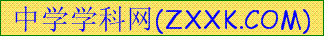 第Ⅱ卷  （非选择题  共94分）第Ⅱ卷共20题，24—32为物理试题，33—43为化学试题。请从下面五种物质中选择恰当物质，将其字母代码填入33—37题的空格中。（共5分）（温馨提示：第33—37题请在答题卡中选择题方框内对应题号中用2B铅笔填涂作答）A．涤纶      B．硝酸钾      C．苛性钠      D．生铁     E．油脂  33．可作复合肥的是      。   34．属于基本营养物质的是    。35．用于铸造农具的是    。   36．属于有机合成材料的是    。 37．能使酚酞溶液变为红色的碱类物质是    。38．（6分）⑴下列是与水有关的几个描述，请根据所学知识填写完整：①自然界中的水大多是     （选填“混合物”或“纯净物”）；②         （填物质名称）具有吸附性，可用于水的净化； ③电解H2O时，与直流电源的    （选填“正”或“负”）极相连的电极附近得到H2。⑵甲、乙、丙三种固体物质的溶解度曲线如右图所示，请据图回答下列问题：④     ℃ 时，甲和乙两种物质的溶解度相等。⑤t3℃时，将甲、乙、丙的饱和溶液分别降温到t2℃，        （选填“甲”、“乙”或“丙”）变为不饱和溶液。⑥t1℃时，甲、乙、丙三种饱和溶液的溶质的质量分数由大到小的关系为         。39．（7分）⑴请用化学符号填空：①氨分子：         ；  ②3个镁离子       。 ⑵右图为某元素的原子示意图，请据此回答：③该元素的元素符号为     ；④该元素位于元素周期表中的第      周期。    ⑶下图是一定条件下，某化学变化的微观示意图，据图回答问题：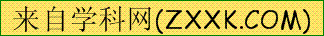 反应前                        反应后⑤SO2分子中S、O元素原子的质量比为          ；⑥S2-的核外有      个电子 ；⑦写出该反应的化学方程式                                        。40．（6分）根据下图回答问题。⑴请写出仪器的名称：①          ②             ； ⑵若用A装置制备氧气时，则反应的化学方程式为                            ；验证氧气是否收集满的方法是                                            。⑶用大理石和稀盐酸制取CO2 时，能作为发生装置的是     （用字母A~E填空）；⑷HCl 是一种极易溶于水的气体，故用        （用字母A~E填空）装置来收集。41．（5分）钠盐种类较多。在实验室里，钠盐通常都摆放在同一药品柜中。化学兴趣小组在整理药品柜时，发现某试剂瓶外壁两边贴上了新旧两个标签，分别是“ Na2SO4 溶液”、“Na2CO3溶液”，小组同学认为可能存在没看清试剂标签的情况下，将两瓶试剂混合清理，立即对溶液的成分进行了探究。请你完成以下探究过程，并将①~⑤处的答案填入答题卡相应位置。【提出问题】     ①     【提出猜想】猜想I：溶质仅为Na2SO4；猜想II：溶质仅为Na2CO3；猜想III：溶质为Na2SO4和Na2CO3；。【实验探究】【问题讨论】试写出加入过量的BaCl2溶液后，生成不溶于硝酸的白色沉淀的化学方程式      ⑤      。42．（5分）钛和钛合金被认为是21世纪的重要金属材料，被广泛用于火箭，导弹，航天飞机船舶等，下图为某化工企业生成钛流程示意图：请回答下列问题：⑴FeTiO3中钛元素的化合价为：             ；⑵①中化学方程式为2FeTiO3＋6C ＋7Cl2      2X ＋2TiCl4 ＋6CO，则 X为            (填化学式)。⑶②中CO和H2以化学计量数1:2恰好完全反应，则该反应的基本反应类型是    。⑷③中氩气的作用是                                       ， 该步反应的化学方程式为                               。43．（6分）取8.0 g铝土矿（主要成分是Al2O3），溶于128.4g稀盐酸中，盐酸恰好完全反应。经过滤、干燥后，得到滤渣2.9 g。（假定铝土矿样品中其所含杂质不溶于盐酸）。⑴求铝土矿的纯度      %。⑵求所得溶液的溶质的质量分数。（写出计算过程）黄石市2016年初中毕业生学业考试化学参考答案选择题部分38.⑴①混合物   ②活性炭(或其他合理答案)。③负   ⑵④t2   ⑤丙   ⑥丙>乙>甲 39.⑴①NH3   ②3Mg2+   ⑵③P   ④3（或“三”）   ⑶⑤1:1  ⑥18  ⑦2H2S + 3O2 = 2SO2 + 2H2O（反应条件不作要求） 40.⑴①锥形瓶   ②水槽    ⑵2KMnO4 = K2MnO4＋MnO2＋O2↑或2KClO3=2KCl＋3O2↑    将一带火星木条靠近集气瓶口，如果木条复燃，则氧气已收集满；否则无。⑶B ⑷D41.①该试剂瓶内溶质的化学成分是什么？②有气泡产生③取少量样品于另一支洁净试管中④III  ⑤BaCl2＋Na2SO4 = BaSO4↓＋2NaCl42.⑴+4   ⑵FeCl3   ⑶化合反应  ⑷作保护气；2Mg + TiCl4   800℃   Ti + 2MgCl243.⑴63.75；10％ 。食物葡萄汁苹果汁牛奶玉米粥鸡蛋清pH3.5～4.52.9～3.36.3～6.67.0～8.07.6～8.0选项物质所含杂质除去杂质的方法A硝酸钾少量氯化钠重结晶BN2O2通过灼热的铜网CCaCl2溶液稀盐酸加入过量碳酸钙，过滤DFe铁锈稀硫酸实验操作实验现象实验结论1、取少量样品于一支洁净试管中，加入足量稀硫酸。         ②            猜想I不成立。2、           ③               ，向其中加入过量的BaCl2溶液，过滤，向所得沉淀中加入足量稀硝酸。先产生白色沉淀；加入稀硝酸后，有气泡产生，白色沉淀部分溶解。猜想  ④  成立。题号12345678910答案AD      BCCABDCB3334353637BEDAC